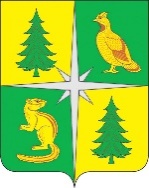 РОССИЙСКАЯ ФЕДЕРАЦИЯИРКУТСКАЯ ОБЛАСТЬЧУНСКИЙ РАЙОНКОНТРОЛЬНО-СЧЕТНАЯ ПАЛАТАЧУНСКОГО РАЙОННОГО МУНИЦИПАЛЬНОГО ОБРАЗОВАНИЯ665513, р. п. Чунский, ул. Комарова, 11, Тел./Факс (39567) 2-12-13, E-mail: chuna.ksp@mail.ruЗАКЛЮЧЕНИЕ № 01-479/15зпо результатам внешней проверки годового отчета об исполнении местного бюджетаЛесогорского муниципального образования за 2023 год Настоящее Заключение составлено по результатам внешней проверки годового отчета об исполнении бюджета Лесогорского муниципального образования за 2023 год, проведенной методом камеральной проверки на основании распоряжения Контрольно-счетной палаты Чунского районного муниципального образования от 18.03.2024 № 15 «О проведении внешней проверки годового отчета об исполнении бюджета Лесогорского муниципального образования за 2023 год», в рамках переданных полномочий по осуществлению внешнего муниципального финансового контроля, в соответствии с разделом VIII.I Бюджетного Кодекса РФ, Положением о контрольно-счетной палате Чунского районного муниципального образования» председателем КСП Чунского районного муниципального образования (далее – КСП Чунского РМО) А. С. Федорук, аудитором КСП Чунского РМО Н. А. Колотыгиной, ведущими инспекторами КСП Чунского РМО Ю. С. Смышляевой и Н. И. Сахаровой, отраженной в Акте № 01-348/09А от 29.03.2024.1. Организация и осуществление бюджетного процессаВопросы формирования, исполнения бюджета поселения, а также осуществления контроля его исполнения регулируются Уставом Лесогорского муниципального образования, утвержденным Решением Думы Лесогорского МО от 08.12.2005 № 10 (с изменениями и дополнениями, внесенными Решением Думы поселения от 30.05.2023№ 47) и Положением о бюджетном процессе в Лесогорском муниципальном образовании, утвержденным Решением Думы поселения от 29.09.2020 № 159.Получателями средств местного бюджета Лесогорского МО являются:муниципальное казенное учреждение «Администрация Лесогорского муниципального образования» (далее – администрация, Лесогорское МО);муниципальное казенное учреждение культуры «Культурно-досуговый, информационный центр»;муниципальное казенное учреждение «Спортивный комплекс «Восход»;муниципальное казенное учреждение «Рассвет» Лесогорского МО.МКУ «Администрация Лесогорского МО», в целях организации и ведения бухгалтерского учета, сформирована Учетная политика, утвержденная Распоряжением администрации от 27.12.2021 № 274.При этом, в учреждениях: МКУК «КДИЦ», МКУ «Спортивный комплекс «Восход»; МКУ «Рассвет» Лесогорского МО учетная политика не сформирована, чем нарушены требования статьи 8 Федерального закона от 06.12.2011 № 402-ФЗ «О бухгалтерском учете»; приказа Министерства финансов РФ от 30.12.2017 № 274н «Об утверждении федерального стандарта бухгалтерского учета для организаций государственного сектора "Учетная политика, оценочные значения и ошибки». При этом, названное нарушение отражено в Заключении КСП Чунского РМО от 23.05.2023 № 01-418/23з по результатам внешней проверки годового отчета об исполнении местного бюджета Лесогорского муниципального образования за 2022 год.Распоряжением главы администрации от 22.02.2023 № 47 назначены должностные лица, ответственные за осуществление внутреннего муниципального финансового контроля, в том числе в сфере закупок.Порядок осуществления муниципального финансового контроля в Лесогорском МО и Стандарты осуществления муниципального финансового контроля утверждены Постановлением администрации от 29.06.2020 № 124. План контрольных мероприятий по внутреннему муниципальному финансовому контролю в сфере бюджетных правоотношений на 2023 год утвержден Распоряжением администрации от 22.02.2023 № 46 и включает 3 контрольных мероприятия, объектами которых являются подведомственные учреждения, а также предусматривает внеплановые контрольные мероприятия. По результатам проведения намеченных контрольных мероприятий должностными лицами, ответственными за осуществления контроля, составлены соответствующие акты.Порядок осуществления контроля за соблюдением Федерального закона от 05.04.2013 № 44-ФЗ «О контрактной системе в сфере закупок товаров, работ, услуг для обеспечения государственных и муниципальных нужд» утвержден Постановлением администрации Лесогорского МО от 11.04.2022 № 136. В 2023 году в администрации Лесогорского МО проведено 1 мероприятие по контролю в сфере закупок товаров, работ, услуг по части 8 статьи 99 Федерального закона № 44-ФЗ, согласно Плану, утвержденному Распоряжением администрации от 20.03.2023 № 67. Кроме того, в ЕИС осуществлялся контроль по части 5 статьи 99 Федерального закона № 44-ФЗ.Ведомственный контроль за соблюдением законодательства РФ и иных нормативных правовых актов о контрактной системе в сфере закупок в отношении подведомственных заказчиков не осуществлялся, чем нарушены нормы статьи 100 Закона № 44-ФЗ.В соответствии с нормами статьи 160.2-1 Бюджетного кодекса РФ Постановлением администрации Лесогорского МО от 30.03.2022 № 123 определен упрощенный способ организации внутреннего финансового аудита, а также утвержден Порядок организации внутреннего финансового аудита.На основании решений Чунской районной Думы в муниципальную собственность Лесогорского МО передано муниципальное движимое имущество Чунского РМО на общую сумму 4 758,4 тыс. рублей, что отражено в Справках по консолидируемым расчетам на 01.01.2024 (ф. 0503125) из состава годовой бюджетной отчетности:от 20.02.2023 № 147 на сумму 31,1 тыс. рублей (печатные издания (книги, журналы));от 26.04.2023 № 151 и от 09.08.2023 № 163 на сумму 4 707,6 тыс. рублей (жилые дома и жилые квартиры);от 27.09.2023 № 168 на сумму 19,7 тыс. рублей (печатные издания (книги)).Положение о порядке управления и распоряжения имуществом, находящимся в муниципальной собственности Лесогорского МО утверждено Решением Думы городского поселения от 25.05.2021 № 200 (с дополнениями, внесенными Решением Думы от 31.08.2021 № 214).Положение о порядке ведения реестра объектов муниципальной собственности Лесогорского МО утверждено Решением Думы Лесогорского МО от 28.12.2020 № 171. В целях составления годовой бюджетной отчетности проведена инвентаризация основных средств, нематериальных активов, основных средств на забалансовом учете на основании: Распоряжения администрации Лесогорского МО от 14.11.2023 № 365;Приказа директора муниципального казенного учреждения «Спортивный комплекс «Восход» от 27.11.2022 № 08;Приказа директора муниципального казенного учреждения «Рассвет» от 18.12.2023 № 33.1-Ф;Приказа директора муниципального казенного учреждения культуры «Культурно-досуговый, информационный центр» от 20.12.2023 № 101-ОД.Результаты инвентаризации документально оформлены. При этом в Инвентаризационных описях (сличительных ведомостях) Администрации Лесогорского МО от 01.11.2023 № АЛ00-000010 и МКУ СК «Восход» от 15.11.2023 № АВ00-000001 отсутствует подпись ответственного лица, чем нарушены нормы пункта 2.10 Методических указаний по инвентаризации имущества и финансовых обязательств, утвержденных Приказом Минфина от 13.06.1995 № 49. Кроме того, инвентаризационные описи оформлены в ненадлежащем порядке, а именно: в представленных инвентаризационных описях не заполнены графы 8 «Статус объекта учета», 9 «Целевая функция актива», чем нарушены нормы Приказа Минфина России от 30.03.2015 № 52н «Об утверждении форм первичных учетных документов и регистров бухгалтерского учета, применяемых органами государственной власти (государственными органами), органами местного самоуправления, органами управления государственными внебюджетными фондами, государственными (муниципальными) учреждениями, и Методических указаний по их применению». Также, при оформлении результатов инвентаризации комиссия (кроме МКУ «Спортивный комплекс «Восход») не рассмотрела вопрос целесообразности (пригодности) дальнейшего использования имущества, возможности и эффективности его восстановления, возможности использования отдельных узлов, деталей, конструкций и материалов имущества.Инвентаризация обязательств, проведение которой предусмотрено Распоряжением администрации Лесогорского МО от 14.11.2023 № 365, не проводилась, чем нарушены положения учетной политики администрации.Таким образом, инвентаризация проведена формально, с нарушениями, отступление от установленных правил проведения и оформления инвентаризации послужило основанием для признания ее результатов недействительными, что привело к искажению показателей учета и отчетности.Решением Думы Лесогорского МО от 27.12.2022 № 30 «О местном бюджете Лесогорского муниципального образования на 2023 год и плановый период 2024 и 2025 годов» (далее – решение о бюджете) на 2023 год утверждены следующие основные характеристики бюджета:Общий объем доходов местного бюджета в сумме 143 627,0 тыс. рублей, из них объем межбюджетных трансфертов, получаемых из других бюджетов бюджетной системы РФ, в сумме 126 902,0 тыс. рублей;Общий объем расходов местного бюджета в сумме 144 873,9 тыс. рублей;Дефицит местного бюджета в сумме 1 246,9 тыс. рублей (7,5 % утвержденного общего годового объема доходов местного бюджета без учета утвержденного объема безвозмездных поступлений).В течение 2023 года в решение о бюджете 5 раз вносились изменения и дополнения.Распоряжениями администрации Лесогорского МО от 13.01.2023 № 12, от 20.01.2023 № 17, от 11.04.2023 № 119, от 19.05.2023 № 158 и от 13.07.2023 № 188 в доходную часть бюджета, а также в сводную бюджетную роспись бюджета Лесогорского МО были внесены изменения в соответствии с нормами пункта 3 статьи 217, пункта 3 статьи 232 Бюджетного кодекса РФ. В окончательном варианте основные характеристики бюджета поселения утверждены Решением Думы Лесогорского МО от 21.12.2023 № 77 в следующих объемах: Общий объем доходов местного бюджета в сумме 171 431,3 тыс. рублей, из них объем межбюджетных трансфертов, получаемых из других бюджетов бюджетной системы РФ, в сумме 152 122,8 тыс. рублей;Общий объем расходов местного бюджета в сумме 173 500,0 тыс. рублей;Дефицит местного бюджета в сумме 2 068,7 тыс. рублей (7,1 % утвержденного общего годового объема доходов местного бюджета без учета утвержденного объема безвозмездных поступлений и изменения остатков средств в соответствии с нормами пункта 3 статьи 92.1 Бюджетного кодекса РФ).Таким образом, основные характеристики бюджета, относительно утвержденных первоначально, изменились следующим образом:общий объем доходов увеличен на 19,4 %;общий объем расходов увеличен на 19,8 %.Бюджетная отчетность, предусмотренная пунктом 3 статьи 264.1. Бюджетного кодекса РФ, представлена для проверки в установленные сроки в полном составе. По данным Отчета об исполнении бюджета на 01.01.2024 (ф. 0503317) основные характеристики бюджета за 2023 год исполнены в следующих объемах:Общий объем доходов – в сумме 171 809,2 тыс. рублей или на 100,2 %;Общий объем расходов – в сумме 171 527,8 тыс. рублей или на 98,9 %;Бюджет исполнен с профицитом в сумме 281,4 тыс. рублей.Остатки средств на счетах местного бюджета составили:по состоянию на 01.01.2023 – 1 288,2 тыс. рублей, из них: средства муниципального дорожного фонда 1 559,27 тыс. рублей; инициативные платежи 561,9 тыс. рублей;по состоянию на 01.01.2024 – 1 569,6 тыс. рублей, из них: средства муниципального дорожного фонда 640,8 тыс. рублей; инициативные платежи 600,0 тыс. рублей.2. Доходы местного бюджетаПеречень главных администраторов доходов бюджета Лесогорского МО на 2023 год и плановый период 2024 и 2025 годов» утвержден Постановлением администрации Лесогорского МО от 27.12.2022 № 376 (с изменениями от 21.02.2023 № 58, 20.06.2023 № 180, 19.09.2023 № 243). Решением о местном бюджете Лесогорского МО от 27.12.2022 № 30 утвержден общий объем прогнозируемых доходов на 2023 год в сумме 143 627,0 тыс. рублей, из них:налоговые доходы в сумме 14 215,1 тыс. рублей;неналоговые доходы в сумме 2 409,9 тыс. рублей;безвозмездные поступления в сумме 127 002,0 тыс. рублей.В течение 2023 года в доходную часть бюджета муниципального образования 10 раз были внесены изменения и дополнения, из них, в соответствии с нормами бюджетного законодательства, 5 изменений внесены распоряжениями администрации Лесогорского МО (без внесения изменений в Решение о бюджете) в части изменения объемов межбюджетных трансфертов, имеющих целевое назначение.В результате внесенных изменений и дополнений, общий объем прогнозируемых доходов на 2023 год увеличен на 19,4 % и составил 171 431,3 тыс. рублей, из них:налоговые доходы увеличены на 13,7 % и утверждены в сумме 16 169,5 тыс. рублей, что составляет 9,4 % от общего объема прогнозируемых доходов бюджета;неналоговые доходы увеличены на 30,3 % и утверждены в сумме 3 139,0 тыс. рублей, что составляет только 1,8 % от общего объема прогнозируемых доходов бюджета;безвозмездные поступления от других бюджетов бюджетной системы РФ увеличены на 19,6 % и утверждены в сумме 152 122,8 тыс. рублей, что составляет 88,7 % от общего объема прогнозируемых доходов бюджета;прочие безвозмездные поступления не изменялись и составили 100,0 тыс. рублей, что составляет 0,1 % от общего объема прогнозируемых доходов бюджета.По данным Отчета об исполнении бюджета на 01.01.2024 (ф. 0503317) доходная часть бюджета исполнена в сумме 171 809,2 тыс. рублей или на 100,2 %, в том числе:налоговые доходы – в сумме 16 850,8 тыс. рублей или на 104,2 %, из них поступление доходов от местных налогов составило:налог на имущество физических лиц – 1 144,4 тыс. рублей или 112,2 % от прогнозируемых;земельный налог – 2 083,4 тыс. рублей или 99,4 % от прогнозируемых;неналоговые доходы – в сумме 2 892,0 тыс. рублей или на 92,1 %;безвозмездные поступления – в сумме 152 122,8 тыс. рублей или на 99,96 %.Увеличение в течение финансового года прогнозируемого объема налога на имущество физических лиц (местного налога) на 24,8 % и исполнение его на 112,2 %, а также увеличение в течение финансового года прогнозируемого объема неналоговых доходов на 30,3 % свидетельствует о нарушении принципа достоверности бюджета, установленным статьей 37 Бюджетного кодекса РФ, о недостатках прогнозирования неналоговых доходов, главным администратором которых является администрация Лесогорского МО.Доля налоговых и неналоговых доходов в общем объеме поступивших в местный бюджет Лесогорского МО доходов в 2023 году составила 11,5 % (из них: налоговые доходы 9,8 %, неналоговые 1,7 %).Основными видами налоговых и неналоговых доходов, поступивших в 2023 году в местный бюджет, являются:акцизы по подакцизным товарам (продукции), производимым на территории РФ, которые исполнены в сумме 7 647,5 тыс. рублей или на 102,6 %, что составляет 38,7 % в общей доле поступивших налоговых и неналоговых доходов;налог на доходы физических лиц, который исполнен в сумме 5 993,3 тыс. рублей или на 107 %, что составляет 30,4 % в общей доле поступивших налоговых и неналоговых доходов;земельный налог, который исполнен в сумме 2 083,4 тыс. рублей или на 99,4 %, что составляет 10,6 % в общей доле поступивших налоговых и неналоговых доходов;доходы, получаемые в виде арендной либо иной платы за передачу в возмездное пользование государственного и муниципального имущества, которые исполнены в сумме 1 155,7 тыс. рублей или на 86,1 %, что составляет 5,9 % в общей доле поступивших налоговых и неналоговых доходов;налог на имущество физических лиц, который исполнен в сумме 1 144,4 тыс. рублей или на 112,2 %, что составляет 5,8 % в общей доле поступивших налоговых и неналоговых доходов;доходы от оказания платных услуг (работ), которые исполнены в сумме 931,5 тыс. рублей или на 95,1 %, что составляет 4,7 % в общей доле поступивших налоговых и неналоговых доходов.Неналоговые доходы бюджета Лесогорского МО исполнены в общем объеме 2 892,0 тыс. рублей или на 92,1 %, из них:доходы, получаемые в виде арендной платы за земельные участки, в соответствии с заключенными договорами аренды, в сумме 347,0 тыс. рублей;доходы от сдачи в аренду имущества, находящегося в оперативном управлении органов управления городских поселений и созданных ими учреждений, в соответствии с договорами на размещение оборудования; аренды объектов недвижимого имущества в общей сумме 808,6 тыс. рублей;прочие доходы от оказания платных услуг (работ) получателями средств бюджетов городских поселений в общей сумме 931,5 тыс. рублей, из них: от МКУК «КДИЦ» 277,6 тыс. рублей; от МКУ «Рассвет» (плата за наём жилья) 249,2 тыс. рублей; МКУ «Спортивный комплекс «Восход» 404,7 тыс. рублей; доходы от реализации иного имущества, находящегося в собственности городских поселений 9,9 тыс. рублей (от продажи кабельных сетей с территории больницы);доходы от продажи земельных участков, государственная собственность на которые не разграничена и которые расположены в границах городских поселений в сумме 109,0 тыс. рублей;платежи, взимаемые органами местного самоуправления (организациями) городских поселений за выполнение определенных функций (выдача доверенностей населению) в сумме 3,4 тыс. рублей;штрафы, санкции, возмещение ущерба в сумме 82,5 тыс. рублей;инициативные платежи, зачисляемые в бюджеты городских поселений в сумме 600,0 тыс. рублей, на благоустройство: территории, прилегающей к объекту «Почта России»; территории общественного пользования с. Баянда; обустройство пешеходной дорожки вдоль озера от ул. Ленина до ул. Мелиораторов.Кроме того, в местный бюджет в 2023 году поступали прочие безвозмездные поступления в рамках заключенных договоров пожертвований денежных (материальных) средств между МКУ «Администрация Лесогорского МО» и организациями, индивидуальными предпринимателями в общей сумме 68,0 тыс. рублей на проведение социально значимых поселковых мероприятий.Применение КБК 1 13 01995 13 0000 130 «Прочие доходы от оказания платных услуг (работ) получателями средств бюджетов городских поселений» для учета доходов от платы за наем жилых помещений нарушает нормы Приказа Минфина России от 24.05.2022 № 82н «О Порядке формирования и применения кодов бюджетной классификации РФ, их структуре и принципах назначения», Приказа Минфина России от 17.05.2022 № 75н «Об утверждении кодов (перечней кодов) бюджетной классификации РФ на 2023 год (на 2023 год и на плановый период 2024 и 2025 годов)».Анализ прогнозируемых доходов местного бюджета и их исполнения в 2023 году приведен в Таблице № 1.Таблица № 1(тыс. рублей)3. Планирование бюджетных ассигнований и исполнение бюджета по расходамРасходные обязательства Лесогорского МО на 2023 год и плановый период 2024 и 2025 годов приняты Постановлением администрации Лесогорского МО от 26.12.2022 № 375, в которое в течение 2023 года вносились изменения и дополнения.Порядок ведения реестра расходных обязательств утвержден Постановлением администрации Лесогорского МО от 27.12.2023 № 327. Во исполнение норм пункта 1 статьи 87 Бюджетного кодекса реестр расходных обязательств муниципального образования составлен и велся посредством внесения в него изменений в течение финансового года.Решением о бюджете от 27.12.2022 № 30 утверждены бюджетные ассигнования Лесогорского МО на 2023 год в сумме 144 873,9 тыс. рублей.В процессе исполнения в Сводную бюджетную роспись Лесогорского МО 11 раз вносились изменения, из них:5 раз в соответствии с решениями Думы поселения о внесении изменений в бюджет;5 раз распоряжениями администрации Лесогорского МО «О внесении изменений в сводную бюджетную роспись» без внесения изменений в решение о бюджете в соответствии с нормами пункта 3 статьи 217, пункта 3 статьи 232 Бюджетного кодекса РФ (в случае получения уведомлений о предоставлении субсидий, субвенций, имеющих целевое назначение);1 раз распоряжением администрации Лесогорского МО «О внесении изменений в сводную бюджетную роспись» без внесения изменений в решение о бюджете в части перераспределения бюджетных ассигнований между кодами классификации операций сектора государственного управления.Таким образом, в течение 2023 года первоначальный объем бюджетных ассигнований увеличен на 19,8 % и утвержден Решением Думы от 21.12.2023 № 77 в сумме 173 500,0 тыс. рублей, в том числе по 13 муниципальным программам, ассигнования по которым составляют 98,2 % от общего объема расходов местного бюджета.По данным Отчета об исполнении бюджета на 01.01.2024 (ф. 0503317) бюджет Лесогорского МО по расходам исполнен в сумме 171 527,8 тыс. рублей, что составило 98,9 % от общего объема утвержденных ассигнований.Доли исполненных расходов по разделам бюджета Лесогорского МО в 2023 году в общем объеме расходов составили: 0100 «Общегосударственные вопросы» - 11,5 %;0200 «Национальная оборона» - 0,3 %;0300 «Национальная безопасность и правоохранительная деятельность» - 0,2 %;0400 «Национальная экономика» - 64,3 %;0500 «Жилищно-коммунальное хозяйство» - 8,9 %;0700 «Образование» -  0,2 %;0800 «Культура, кинематография» - 9,4 %;1000 «Социальная политика» - 0,5 %;1100 «Физическая культура и спорт» - 4,7 %.Сумма неисполненных ассигнований на конец отчетного года составила 1 972,1 тыс. рублей. Наиболее значительное неисполнение ассигнований допущено по подразделам:0409 «Дорожное хозяйство (дорожные фонды)» - 538,6 тыс. рублей;0801 «Культура» - 520,3 тыс. рублей;0104 «Функционирование Правительства РФ, высших исполнительных органов гос. власти субъектов РФ, местных администраций» - 322,3 тыс. рублей.Постановлением главы от 29.06.2020 № 123 утверждено Положение о порядке расходования средств резервного фонда администрации Лесогорского МО. В 2023 году средства резервного фонда не использовались.В 2023 году из бюджета Лесогорского МО бюджету Чунского РМО предоставлялись межбюджетные трансферты на осуществление части полномочий по решению вопросов местного значения в соответствии с заключенными соглашениями в общей сумме 714,5 тыс. рублей, из них:в рамках Соглашения о передаче полномочий по осуществлению внешнего муниципального финансового контроля в сумме 421,3 тыс. рублей;в рамках Соглашения о передаче осуществления части полномочий в области гражданской обороны, защиты населения и территории поселения от чрезвычайных ситуаций природного и техногенного характера в сумме 293,2 тыс. рублей.В соответствии с нормами статей 9, 142.5 Бюджетного кодекса РФ Положение о порядке и условиях предоставления иных межбюджетных трансфертов из бюджета Лесогорского МО бюджету Чунского РМО установлен Решением Думы поселения от 29.03.2022 № 257.Порядок составления и ведения сводной бюджетной росписи и бюджетной росписи бюджета Лесогорского муниципального образования, утвержден Постановлением администрации от 16.03.2023 № 93, при этом, в нарушение норм статьи 219.1 порядок составления и ведения бюджетных росписей ГРБС Лесогорского МО, включая внесение изменений в них, не установлен.Сводная бюджетная роспись бюджета Лесогорского МО и бюджетная роспись МКУ «Администрации Лесогорского МО» велись в соответствии с требованиями статей 217, 219.1 Бюджетного Кодекса РФ, за исключением нарушений, описанных выше.Порядок составления, утверждения и ведения бюджетных смет для органов местного самоуправления и муниципальных казенных учреждений Лесогорского МО утвержден Распоряжением администрации Лесогорского МО от 21.06.2023 № 172. Согласно нормам статей 6, 162, 221 Бюджетного кодекса РФ муниципальные казенные учреждения, получатели бюджетных средств, подведомственные ГРБС администрация Лесогорского МО, составляют и исполняют бюджетные сметы. При этом бюджетные сметы велись путем утверждения показателей сметы в новой редакции, что не соответствует требованиям пункта 15 Приказа Минфина России от 14.02.2018 № 26н «Об Общих требованиях к порядку составления, утверждения и ведения бюджетных смет казенных учреждений» и Порядка составления, утверждения и ведения бюджетных смет для органов местного самоуправления и муниципальных казенных учреждений Лесогорского МО, согласно которым внесение изменений в показатели сметы осуществляется путем утверждения изменений показателей – сумм увеличения, отражающихся со знаком "плюс" и (или) уменьшения объемов сметных назначений, отражающихся со знаком "минус".Постановлением администрации Лесогорского МО от 14.11.2022 № 327 утвержден Порядок применения бюджетной классификации РФ в части, относящейся к бюджету Лесогорского МО на 2023 год и на плановый период 2024 и 2025 годов.Анализ распределения бюджетных ассигнований и их исполнения в 2023 году отражены в Таблице № 2.Таблица № 2								(тыс. рублей)Положение о порядке принятия решений о разработке муниципальных программ Лесогорского МО, их формирования и реализации, а также осуществления мониторинга и контроля их реализации утверждено Постановлением администрации Лесогорского МО от 13.11.2020 № 194.Администрацией Лесогорского МО представлены паспорта 17 муниципальных программ. В 2023 году реализовывались мероприятия по 13 программам. В соответствии с требованиями статьи 179 Бюджетного кодекса РФ в бюджет Лесогорского МО в полном объеме включены ассигнования на финансовое обеспечение реализации мероприятий муниципальных программ, предусмотренное паспортами, в сумме 170 423,5 тыс. рублей, исполнение по которым составило 168 476,3 тыс. рублей или 98,9 %.В соответствии с требованиями пункта 3 статьи 179 Бюджетного кодекса РФ администрацией Лесогорского МО проведена ежегодная оценка эффективности реализации муниципальных программ. Постановлением администрации Лесогорского МО от 01.03.2024 № 70 утверждены Отчеты о реализации в 2024 году муниципальных программ, оценка их эффективности, а также принято решение об их продлении в 2023 году.Анализ планирования, исполнения ассигнований на финансовое обеспечение мероприятий муниципальных программ в 2023 году, а также оценка их эффективности приведен в Таблице № 3.Таблица № 3(тыс. рублей)Использование средств муниципального дорожного фондаВ соответствии с нормами статьи 179.4 Бюджетного кодекса РФ объем бюджетных ассигнований муниципального дорожного фонда Лесогорского МО утвержден решением о бюджете в сумме 9 013,8 тыс. рублей, которые сформированы:в объеме прогнозируемых доходов от акцизов по подакцизным товарам (продукции), производимым на территории РФ в сумме 7 454,5 тыс. рублей;в объеме неиспользованных по состоянию на 01.01.2023 остатков средств муниципального дорожного фонда в сумме 1 559,2 тыс. рублей.В течение 2023 года доходы от акцизов, формирующие муниципальный дорожный фонд, поступили в бюджет в сумме 7 647,5 тыс. рублей или 102,6 % от прогнозируемых. Таким образом средства дорожного фонда на счете местного бюджета составили 9 206,8 тыс. рублей. Ассигнования муниципального дорожного фонда в 2023 году исполнены в объеме 8 565,9 тыс. рублей (на 95 % от утвержденных) в рамках мероприятий муниципальной программы «Развитие транспортной инфраструктуры» на следующие цели:оплата уличного освещения дорог общего пользования – 722,9 тыс. рублей;обслуживание светильников, аренда опор – 304,2 тыс. рублей;очистка дорог общего пользования местного значения от снежных заносов с вывозом снега – 622,8 тыс. рублей;платежи по муниципальному контракту на оказание услуг по приобретению специализированной дорожной техники посредством финансовой аренды (лизинга) – 3 846,6 тыс. рублей;работы по капитальному ремонту автомобильных дорог по ул. Шастина, ул. Парковая, участков дорог по ул. Кирова, ул. Гагарина в р.п. Лесогорск – 3 069,4 тыс. рублей;Таким образом, остаток неиспользованных средств муниципального дорожного фонда Лесогорского МО по состоянию на 01.01.2024 составил 640,8 тыс. рублей.Использование субсидии бюджетам городских поселений на реализацию программ формирования современной городской среды в рамках мероприятий региональных (национальных) проектовВ 2023 году реализация регионального проекта Иркутской области «Формирование комфортной городской среды в Иркутской области», входящего в состав подпрограммы «Развитие благоустройства территории муниципальных образований Иркутской области» государственной программы Иркутской области «Формирование современной городской среды» (федеральный проект «Формирование комфортной городской среды» национального проекта «Жилье и городская среда») в части, реализуемой органами местного самоуправления, включена в рамках основного мероприятия «Благоустройство общественных территорий» в муниципальную программу Лесогорского МО «Формирование современной городской среды», утвержденную Постановлением администрации Лесогорского МО от 15.10.2021 № 253 (с изменениями от 17.01.2024 № 31), в объёме 2 353,7 тыс. рублей, в т. ч.:за счет средств субсидии 2 338,8 тыс. рублей;за счет средств местного бюджета 14,9 тыс. рублей.Согласно адресному перечню (Приложение 3 к муниципальной программе) благоустройству подлежат 4 общественных территории Лесогорского МО в 2018-2025 годах.В 2023 году продолжали выполняться работы по благоустройству общественной территории общей площадью 13 245 кв. м, расположенной по адресу: р.п. Лесогорск, ул. Ленина, д. 6 Площадь ДК «Родник», начатые администрацией Лесогорского МО в 2020 году (в 2020 году верхняя площадь, в 2021 году – нижняя площадь, в 2022 году – детская площадка, в 2023 году – малая площадь).На основании Постановления Правительства Иркутской области от 29.12.2022 № 1101-пп, согласно Уведомлению по расчетам между бюджетами ф. 0504320 от 16.01.2023 № 2809 Министерством жилищной политики и энергетики Иркутской области для бюджета Лесогорского МО предусмотрена субсидия на реализацию программ формирования современной городской среды на 2023 год в сумме 2 338,8 тыс. рублей, которая поступила в местный бюджет в полном объеме, из них:1 859,1 тыс. рублей средства федерального бюджета;479,7 тыс. рублей средства областного бюджета.Субсидия предоставляются в целях софинансирования расходных обязательств муниципальных образований Иркутской области на поддержку муниципальных программ формирования современной городской среды.Между министерством жилищной политики и энергетики Иркутской области и администрацией Лесогорского МО заключено Соглашение о предоставлении субсидии из областного бюджета бюджету городского поселения Лесогорского МО от 01.02.2023 № 25650162-1-2023-001.Общий объем бюджетных ассигнований на финансовое обеспечение расходных обязательств, направленных на достижение результатов регионального (муниципального) проекта, в целях софинансирования которого предоставляется субсидия, утвержден в бюджете Лесогорского МО на 2023 год в полном объеме 2 353,7 тыс. рублей, предусмотренном Соглашением, по подразделу 0503 «Благоустройство» и соответственно исполнен:(тыс. руб.)В соответствии с нормами статей 38, 39 Закона № 44-ФЗ Распоряжением главы администрации Лесогорского МО от 26.08.2022 № 175 создана единая комиссия по осуществлению закупок для нужд МКУ «Администрация Лесогорского МО» в составе 5 человек. Функции контрактного управляющего в сфере закупок товаров, работ, услуг для муниципальных нужд Лесогорского МО и подведомственных учреждений закреплены за начальником отдела по правовой работе (Распоряжение главы администрации Лесогорского МО от 11.12.2017 № 216).План-график закупок товаров, работ, услуг администрации Лесогорского МО на 2023 финансовый год и на плановый период 2024 и 2025 годов утвержден 11.01.2023, т.е. без нарушения установленных сроков. Информация о закупке «Благоустройство общественной территории, расположенной по адресу: ул. Ленина 6, р.п. Лесогорск, Чунский район, Иркутская область, площадь ДК «Родник» (Малая площадь)» с объемом финансового обеспечения на 2023 год в сумме 2 353,7 тыс. рублей по коду бюджетной классификации 925 0503 49 0 F2 55551 244 включена в названный План-график.Извещение о проведении электронного аукциона на проведение работ по строительству, реконструкции, кап. ремонту, сносу объекта кап. строительства в соответствии с п. 8 ч. 1 ст. 33 Закона № 44-ФЗ размещено администрацией в ЕИС 20.02.2023. Начальная (максимальная) цена контракта определена в сумме 2 353,7 тыс. рублей.Согласно Протоколу подведения итогов определения поставщика (подрядчика, исполнителя) от 01.03.2023 №ИЭА1, по результатам подведения итогов определения поставщика (подрядчика, исполнителя) победителем аукциона признан участник закупки с ценовым предложением 2 236,0 тыс. рублей. В соответствии со статьей 96 Закона № 44-ФЗ, согласно пункту 19 извещения об осуществлении закупки, ИП Оганесян А.А. до заключения контракта предоставил обеспечение исполнения контракта в сумме 235,37 тыс. рублей (10 % от НМЦК) путем предоставления Независимой гарантии от 06.03.2023 № 9991-4S1/1216343.Администрацией Лесогорского МО заключен муниципальный контракт № 0134300054623000004 от 13.03.2023 с ИП Оганесян А.А. на выполнение работ по благоустройству общественной территории, расположенной по адресу: ул. Ленина 6, р.п. Лесогорск, Чунский район, Иркутская область, площадь ДК «Родник» (Малая площадь) (ИКЗ: 233381500966738150100100080014299244) на сумму 2 236,015 тыс. рублей, без НДС.Срок исполнения работ по контракту: с 01.05.2023 по 25.05.2023.Сведения о заключенном контракте опубликованы в реестре контрактов в ЕИС 13.03.2023, т.е. с соблюдением сроков, предусмотренных нормами статьи 103 Закона № 44-ФЗ.Контракт исполнен в сумме 2 236,0 тыс. рублей, т.е. в полном объеме, что подтверждено:Актами о приемке выполненных работ (унифицированная форма № КС-2) от 29.05.2023 № 1 на сумму 2 192,2 тыс. рублей и № 2 на сумму 43,8 тыс. рублей;Справкой о стоимости выполненных работ и затрат (унифицированная форма № КС-3) от 29.05.2023 № 1 на сумму 2 236,0 тыс. рублей.Согласно пункту 9.5. муниципального контракта – оформление документа о приемке выполненных работ (Акт приемки выполненных работ) осуществляется только после предоставления Подрядчиком обеспечения исполнения гарантийных обязательств по Контракту. При этом, Акты приемки выполненных работ оформлены и подписаны сторонами 29.05.2023, т.е. до предоставления подрядчиком обеспечения гарантийных обязательств по контракту Независимой гарантией от 07.06.2023 на сумму 117,7 тыс. рублей, чем нарушены нормы части 7.1 статьи 94 Закона № 44-ФЗ.В нарушении норм пункта 351 Приказа Минфина России от 01.12.2010 № 157н «Об утверждении Единого плана счетов бухгалтерского учета для органов государственной власти (государственных органов), органов местного самоуправления, органов управления государственными внебюджетными фондами, государственных академий наук, государственных (муниципальных) учреждений и Инструкции по его применению» банковская гарантия не учтена на забалансовом счете 10 «Обеспечение исполнения обязательств».Работы оплачены заказчиком в полном объеме, т.е. в сумме 2 236,0 тыс. рублей платежным поручением от 07.06.2023 № 185937.Информация об оплате заказчиком выполненной работы внесена в реестр контрактов в ЕИС 08.06.2023, т.е. в установленный срок.Выполненные работы по устройству оснований щебеночно-песчаных смесей: однослойных толщиной 12 см и по устройству покрытий из асфальтобетонной смеси в рамках благоустройства общественной территории, расположенной по адресу: ул. Ленина 6, р.п. Лесогорск, Чунский район, Иркутская область, площадь ДК «Родник» (Малая площадь) отнесены на затраты учреждения. На объект «З/у 38:21:010111:1366, ул. Ленина 6, площадь 13245 кв.м» открыта инвентарная карточка учета нефинансовых активов № 589 от 19.06.2019. При этом в инвентарной карточке не отражена информация об изменениях характеристик объекта, перечень составляющих его предметов, о произведенных работах по благоустройству, о покрытии, озеленению, установленных малых архитектурных формах, чем нарушены нормы Инструкции № 157н, Приказа Минфина России от 30.03.2015 № 52н. При этом, названное нарушение отражено в Заключении КСП Чунского РМО от 23.05.2023 № 01-418/23з по результатам внешней проверки годового отчета об исполнении местного бюджета Лесогорского муниципального образования за 2022 год.Администрация Лесогорского МО по договору изготовления и поставки (малых архитектурных форм) от 14.03.2023 № 33 с ИП Редькин Д.А. на сумму 117,7 тыс. рублей приобретены:качалка на пружине «Гоночная машина» по цене 55,8 тыс. рублей;горка, высота ската 600 мм, по цене 61,9 тыс. рублей.Работы оплачены заказчиком в полном объеме, т.е. в сумме 117,7 тыс. рублей платежным поручением от 03.05.2023 № 875682.Малые архитектурные формы, установленные в рамках работ по благоустройству общественной территории, расположенной по адресу: ул. Ленина 6, р.п. Лесогорск, Чунский район, Иркутская область площадь ДК «Родник» (Малая площадь) на сумму 117,7 тыс. рублей, приняты к учету и включены в реестр муниципального имущества на основании распоряжения администрации Лесогорского МО от 19.05.2023 № 155, согласно Приходному ордеру на приемку материальных ценностей (нефинансовых активов) № АЛ00-000001 от 18.05.2023.Использование субсидии местным бюджетам на осуществление дорожной деятельности в отношении автомобильных дорог местного значенияБюджетные ассигнования на мероприятия, в целях софинансирования которых предоставляется субсидия, предусмотрены в местном бюджете Лесогорского МО на 2023 год в рамках мероприятий подпрограммы «Обеспечение сохранности автомобильных дорог общего пользования, находящихся в муниципальной собственности Лесогорского МО» муниципальной программы «Развитие транспортной инфраструктуры» в объёме 102 309,9 тыс. рублей, в т. ч.:за счет средств субсидии из областного бюджета 99 240,5 тыс. рублей;за счет средств местного бюджета 3 069,4 тыс. рублей.Субсидия на осуществление дорожной деятельности в отношении автомобильных дорог местного значения поступила в бюджет Лесогорского МО в сумме 99 240,5 тыс. рублей или 100 % от прогнозируемого объема.Согласно данным Отчета об исполнении бюджета на 01.01.2024, ассигнования на реализацию мероприятий исполнены по подразделу 0409 «Дорожное хозяйство (дорожные фонды)» в сумме 102 309,9 тыс. рублей (или на 100,0 % от утвержденных).По информации администрации Лесогорского МО, реестра контрактов, были выполнены следующие работы:по капитальному ремонту автомобильных дорог по ул. Шастина, ул. Парковая, участков дорог по ул. Кирова, ул. Гагарина в р.п. Лесогорск, Чунский район, Иркутская область на сумму 101 456,9 тыс. рублей;проведение строительного контроля при осуществлении капитального ремонта автомобильных дорог по ул. Шастина, ул. Парковая, участков дорог по ул. Кирова, ул. Гагарина в р.п. Лесогорск, Чунский район, Иркутская область» в сумме 853,0 тыс. рублей.Использование субсидии местным бюджетам в целях софинансирования расходных обязательств муниципальных образований Иркутской области на содействие развитию и модернизации электроэнергетики в Иркутской областиБюджетные ассигнования на мероприятие «постановка на учет и оформление права муниципальной собственности на бесхозяйные объекты недвижимого имущества, используемые для передачи электрической, тепловой энергии, водоснабжения и водоотведения», в целях софинансирования которого предоставляется субсидия, предусмотрены в местном бюджете Лесогорского МО на 2023 год в рамках муниципальной программы «Энергосбережение и повышение энергетической эффективности по Лесогорскому МО» в объёме 480,0 тыс. рублей, в т. ч.:за счет средств субсидии 465,6 тыс. рублей;за счет средств местного бюджета 14,4 тыс. рублей.Согласно данным Отчета об исполнении бюджета на 01.01.2024, информации администрации Лесогорского МО, ассигнования в 2023 году исполнены по подразделу 0502 «Коммунальное хозяйство» в сумме 480,0 тыс. рублей, т.е. в полном объеме – произведены кадастровые работы по изготовлению технической документации на объекты недвижимости, расположенные на территории р.п. Лесогорск Чунского района Иркутской области, для последующей постановки на государственный кадастровый учет бесхозяйных объектов. Использование субсидии местным бюджетам на реализацию мероприятий перечня проектов народных инициативБюджетные ассигнования на реализацию мероприятий перечня проектов народных инициатив на 2023 год предусмотрены в местном бюджете Лесогорского МО в объёме 2 078,0 тыс. рублей, в т. ч.:за счет средств субсидии из областного бюджета 2 015,6 тыс. рублей;за счет средств местного бюджета 62,4 тыс. рублей.Согласно данным Отчета об исполнении бюджета на 01.01.2024, информации администрации Лесогорского МО, ассигнования на реализацию мероприятий перечня проектов народных инициатив исполнены в сумме 2 078,0 тыс. рублей, т.е. в полном объеме, в том числе:в рамках мероприятий муниципальной программы «Развитие дорожного хозяйства Лесогорского МО» по подразделу 0409 «Дорожное хозяйство (дорожные фонды)» на приобретение оборудования для нанесения дорожной разметки и расчистки улиц от снега в рамках дорожной деятельности в сумме 299,8 тыс. рублей;в рамках мероприятий муниципальной программы «Культура» по подразделу 0801 «Культура» на организацию оснащения МКУК «КДИЦ» ЛМО сценическими костюмами, офисной мебелью, инвентарем, оргтехникой в сумме 682,6 тыс. рублей;в рамках мероприятий муниципальной программы «Развитие физической культуры и спорта» по подразделу 0801 «Культура» на организацию оснащения МКУ СК "Восход" оборудованием, спортивным инвентарем, формой, снегоходной техникой для устройства лыжной трассы в сумме 1095,6 тыс. рублей.Использование субсидии местным бюджетам на финансовую поддержку реализации инициативных проектовБюджетные ассигнования на финансовую поддержку реализации инициативных проектов на 2023 год предусмотрены в местном бюджете Лесогорского МО в объёме 5 601,0 тыс. рублей, в т. ч.:за счет средств субсидии из областного бюджета 5 039,1 тыс. рублей;за счет средств местного бюджета 561,9 тыс. рублей.Согласно данным Отчета об исполнении бюджета на 01.01.2024, информации администрации Лесогорского МО, ассигнования на финансовую поддержку реализации инициативных проектов исполнены в сумме 5 601,0 тыс. рублей в рамках муниципальной программы «Благоустройство территории Лесогорского МО» по подразделу 0503 «Благоустройство», т.е. в полном объеме, в том числе:на создание инфраструктуры для организации и проведения ярмарок и выставок в р.п. Лесогорск, на территории прилегающей к торговому объекту «Буревестник» в сумме 1 999,1 тыс. рублей;на благоустройство территории общего пользования на берегу озера ПМК возле природного источника минеральной воды в р.п. Лесогорск в сумме 1 979,4 тыс. рублей;на благоустройство территории общего пользования возле природного родника с питьевой водой по ул. Чунская в районе дома № 6А р.п. Лесогорск в сумме 969,9 тыс. рублей;на обустройство экологически чистого родника с питьевой водой, расположенного в районе дороги по ул. Гагарина, ведущей к реке Чуна (с левой стороны) в сумме 652,6 тыс. рублей.4. Источники финансирования дефицита бюджета. Муниципальные долговые обязательства. Кредиторская и дебиторская задолженность.Решением о бюджете от 27.12.2022 № 30 утвержден дефицит местного бюджета в сумме 1 246,9 тыс. рублей (7,5 % утвержденного общего годового объема доходов местного бюджета без учета утвержденного объема безвозмездных поступлений) и источники его финансирования – прогнозируемые кредиты кредитных организаций, что определено программой муниципальных внутренних заимствований.В течение 2023 года в основные характеристики бюджета были внесены изменения и дополнения, в результате которых дефицит бюджета утвержден в размере 2 068,7 тыс. рублей. Источники финансирования дефицита:кредиты кредитных организаций в сумме 1 380,5 тыс. рублей;изменение остатков средств на счетах в сумме 688,2 тыс. рублей.Остаток средств на счетах бюджета Лесогорского МО по состоянию на 01.01.2023 составлял 1 288,2 тыс. рублей, бюджет исполнен с профицитом в сумме 281,4 тыс. рублей, остаток средств по состоянию на 01.01.2024 составил 1 569,6 тыс. рублей, что соответствует данным Баланса исполнения бюджета поселения на 01 января 2024 года (ф. 0503120).Положение о порядке ведения муниципальной долговой книги Лесогорского МО утверждено Постановлением главы администрации Лесогорского МО от 22.05.2012 № 60. В представленной муниципальной долговой книге по состоянию на 01.01.2023 и на 01.01.2024 отражены нулевые показатели, свидетельствующие об отсутствии обязательств по погашению заемных средств, уплате процентов и штрафов.Согласно данным Главной книги (ф. 0504072), Баланса исполнения бюджета (ф. 0503120), Сведений по дебиторской и кредиторской задолженности (ф. 0503169):Дебиторская задолженность составила 4 280,3 тыс. рублей (без учета долгосрочной), в том числе:расчеты по от платежей при пользовании природными ресурсами – 3 302,4 тыс. рублей;расчеты по доходам от оказания платных услуг (работ) – 878,0 тыс. рублей;расчеты по выданным авансам – 99,9 тыс. рублей.Кредиторская задолженность, числящаяся за учреждениями Лесогорского МО по состоянию на 01.01.2024, составила 7 051,7 тыс. рублей, (в т. ч. просроченная – 0,0 тыс. рублей), что на 3 349,6 тыс. рублей (или на 32 %) раз меньше аналогичного показателя на начало года, в том числе:расчеты по услугам связи – 8,5 тыс. рублей;расчеты по коммунальным услугам – 473,6 тыс. рублей;расчеты по арендной плате за пользование имуществом – 6 091,5 тыс. рублей;расчеты по работам, услугам по содержанию имущества – 2,7 тыс. рублей;расчеты по прочим работам, услугам – 278,3 тыс. рублей;расчеты по приобретению материальных запасов – 197,1 тыс. рублей.5. РекомендацииВ соответствии с нормами пункта 6.5.3 Порядка проведения внешней проверки годового отчета об исполнении местного бюджета Чунского районного муниципального образования, утвержденного решения Чунской районной Думы от 25.02.2014 № 270, по итогам внешней проверки годового отчета об исполнении бюджета Лесогорского муниципального образования за 2023 год рекомендовать:Главе Лесогорского муниципального образования:Привести в соответствие Бюджетному кодексу РФ, законам Иркутской области, нормативно-правовым актам Чунского районного муниципального образования, приказам Минфина РФ правовые акты муниципального образования и принять отсутствующие, необходимость которых установлена законодательством и Уставом Лесогорского муниципального образования;Разработать мероприятия по устранению нарушений и выполнению рекомендаций Контроль-счетной палаты Чунского районного муниципального образования и в срок до 13.05.2024 проинформировать Контрольно-счетную палату Чунского районного муниципального образования о ходе их исполнения;Усилить контроль на каждом этапе бюджетного процесса в Лесогорском муниципальном образовании, руководствуясь при этом Бюджетным кодексом РФ, законами Иркутской области, нормативно-правовыми актами Чунского районного муниципального образования и Лесогорского муниципального образования, приказами Минфина РФ;Депутатам Думы Лесогорского муниципального образования:Рассмотреть годовой отчет об исполнении бюджета Лесогорского муниципального образования за 2023 год с учетом настоящего заключения, утвердить указанный отчет и его основные показатели.Председатель Контрольно-счетной палаты Чунского районного муниципального образования				А.С. ФедорукАудитор Контрольно-счетной палаты Чунского районного муниципального образования				Н.А. КолотыгинаВедущий инспектор Контрольно-счетной палаты Чунского районного муниципального образования				Ю.С. СмышляеваВедущий инспектор Контрольно-счетной палаты Чунского районного муниципального образования				А.А. Латушкор. п. Чунский08.04.2024Код вида доходаНаименованиеУтверждено Решением Думы от 27.12.22     № 30 В редакции Решений Думы В редакции Решений Думы В редакции Решений Думы В редакции Решений Думы В редакции Решений ДумыИсполнение                                     в 2023 годуИсполнение                                     в 2023 годуКод вида доходаНаименованиеУтверждено Решением Думы от 27.12.22     № 3028.02.23 № 3627.06.23 № 55 22.08.23 № 6431.10.23 № 7221.12.23 № 77тыс. руб.%1 00 00000 00 0000 000НАЛОГОВЫЕ И НЕНАЛОГОВЫЕ ДОХОДЫ16 625,016 675,016 675,017 474,718 959,119 308,519 742,8102,2НАЛОГОВЫЕ ДОХОДЫ14 215,114 215,114 215,114 915,115 799,516 169,516 850,8104,21 01 02000 01 0000 110Налог на доходы физических лиц5 050,05 050,05 050,05 050,05 050,05 600,05 993,3107,01 03 02000 01 0000 110Акцизы по подакцизным товарам (продукции), производимым на территории РФ6 570,16 570,16 570,16 570,17 454,57 454,57 647,5102,61 05 03000 01 0000 110Единый сельскохозяйственный налог38,038,038,038,038,00,0-17,81 06 01000 00 0000 110Налог на имущество физических лиц817,0817,0817,0817,0817,01 020,01 144,4112,21 06 06000 00 0000 110Земельный налог1 740,01 740,01 740,02 440,02 440,02 095,02 083,499,4НЕНАЛОГОВЫЕ ДОХОДЫ2 409,92 459,92 459,92 559,63 159,63 139,02 892,092,11 11 05000 00 0000 120Доходы, получаемые в виде арендной либо иной платы за передачу в возмездное пользование государственного и муниципального имущества (за исключением имущества бюджетных и автономных учреждений, а также имущества государственных и муниципальных унитарных предприятий, в том числе казенных)1 352,01 352,01 352,01 352,01 352,01 342,01 155,786,11 13 01000 00 0000 130Доходы от оказания платных услуг (работ)880,0880,0880,0979,7979,7979,7931,595,10 14 02000 00 0000 000Доходы от реализации имущества, находящегося в государственной и муниципальной собственности (за исключением движимого имущества бюджетных и автономных учреждений, а также имущества государственных и муниципальных унитарных предприятий, в том числе казенных)50,950,950,950,950,925,39,939,11 14 06000 00 0000 430Доходы от продажи земельных участков, находящихся в государственной и муниципальной собственности100,0100,0100,0100,0100,0115,0109,094,81 15 00000 00 0000 000АДМИНИСТРАТИВНЫЕ ПЛАТЕЖИ И СБОРЫ5,05,05,05,05,05,03,468,01 16 00000 00 0000 000ШТРАФЫ, САНКЦИИ, ВОЗМЕЩЕНИЕ УЩЕРБА22,072,072,072,072,072,082,5114,61 17 00000 00 0000 000ПРОЧИЕ НЕНАЛОГОВЫЕ ДОХОДЫ600,0600,0600,0100,02 00 00000 00 0000 000БЕЗВОЗМЕЗДНЫЕ ПОСТУПЛЕНИЯ127 002,0134 380,0142 455,3149 498,1149 498,1152 122,8152 066,4100,02 02 16001 13 0000 150Дотации бюджетам городских поселений на выравнивание бюджетной обеспеченности из бюджетов муниципальных районов30 681,630 681,630 681,637 441,137 441,140 065,840 065,8100,02 02 25555 13 0000 150Субсидии бюджетам городских поселений на реализацию программ формирования современной городской среды0,02 338,82 338,82 338,82 338,82 338,82 338,8100,02 02 29999 13 0000 150Прочие субсидии бюджетам городских поселений (на осуществление дорожной деятельности в отношении автомобильных дорог местного значения)91 630,891 630,899 240,599 240,599 240,599 240,599 240,5100,02 02 29999 13 0000 150Прочие субсидии бюджетам городских поселений (народные инициативы)2 015,62 015,62 015,62 015,62 015,62 015,62 015,6100,02 02 29999 13 0000 150Прочие субсидии бюджетам городских поселений (инициативные проекты)5 039,25 039,25 039,25 039,25 039,25 039,2100,02 02 29999 13 0000 150Прочие субсидии бюджетам городских поселений (на содействие развитию и модернизации электроэнергетики в Иркутской области)465,6465,6465,6465,6465,6100,02 02 30024 13 0000 150Субвенции бюджетам городских поселений на выполнение передаваемых полномочий субъектов РФ139,8139,8139,8185,1185,1185,1160,786,82 02 35118 13 0000 150Субвенции бюджетам городских поселений на осуществление первичного воинского учета органами местного самоуправления поселений, муниципальных и городских округов434,2434,2434,2434,2434,2434,2434,2100,02 02 49999 13 0000 150Прочие межбюджетные трансферты, передаваемые бюджетам городских поселений2 000,02 000,02 000,02 238,02 238,02 238,02 238,0100,02 07 05030 13 0000 150Прочие безвозмездные поступления в бюджеты городских поселений100,0100,0100,0100,0100,0100,068,068,0ВСЕГО ДОХОДОВ143 627,0151 055,0159 130,3166 972,8168 457,2171 431,3171 809,2100,22НаименованиеКФСРУтверждено Решением Думы от 27.12.22       № 30В редакции Решений Думы В редакции Решений Думы В редакции Решений Думы В редакции Решений Думы В редакции Решений Думы Исполнение                                        в 2023 годуИсполнение                                        в 2023 годуНаименованиеКФСРУтверждено Решением Думы от 27.12.22       № 3028.02.23 № 3627.06.23 № 55 22.08.23 № 6431.10.23 № 7221.12.23 № 77тыс. руб.%ОБЩЕГОСУДАРСТВЕННЫЕ ВОПРОСЫ010016 512,216 512,416 772,419 122,419 122,420 088,019 727,898,2Функционирование высшего должностного лица субъекта РФ и муниципального образования01022 518,02 518,02 518,02 518,02 518,02 549,02 511,198,5Функционирование законодательных (представительных) органов государственной власти и представительных органов муниципальных образований010310,010,010,010,010,00,00,0Функционирование Правительства РФ, высших исполнительных органов гос. власти субъектов РФ, местных администраций010413 408,913 409,113 639,115 989,115 989,117 073,516 751,298,1Обеспечение деятельности финансовых, налоговых и таможенных органов и органов финансово-бюджетного надзора0106459,6459,6459,6459,6459,6421,3421,3100,0Резервные фонды011185,085,085,085,085,00,0Другие общегосударственные вопросы011330,730,760,760,760,744,244,2100,0НАЦИОНАЛЬНАЯ ОБОРОНА0200434,2434,2434,2434,2434,2434,2434,2100,0Мобилизационная и вневойсковая подготовка0203434,2434,2434,2434,2434,2434,2434,2100,0НАЦИОНАЛЬНАЯ БЕЗОПАСНОСТЬ И ПРАВООХРАНИТЕЛЬНАЯ ДЕЯТЕЛЬНОСТЬ0300364,2366,0373,0373,0315,0312,0311,899,9Защита населения и территории от чрезвычайных ситуаций природного и техногенного характера, пожарная безопасность0310308,2308,0308,0308,0299,0299,0299,0100,0Другие вопросы в области национальной безопасности и правоохранительной деятельности031456,058,065,065,016,013,012,898,5НАЦИОНАЛЬНАЯ ЭКОНОМИКА040099 935,0101 809,2109 586,9109 927,1110 863,0110 905,0110 341,699,5Общеэкономические вопросы0401139,1139,1139,1184,4184,4184,4160,086,8Дорожное хозяйство (дорожные фонды)040999 391,9101 266,1108 873,8109 118,7110 048,6110 090,6109 552,099,5Другие вопросы в области национальной экономики0412404,0404,0574,0624,0630,0630,0629,699,9ЖИЛИЩНО-КОММУНАЛЬНОЕ ХОЗЯЙСТВО05007 217,714 110,914 326,515 416,514 937,515 490,415 261,298,5Жилищное хозяйство0501420,0420,0270,0410,0380,0479,5479,4100,0Коммунальное хозяйство0502741,0739,01 204,61 204,6847,6835,0833,399,8Благоустройство05036 056,712 951,912 851,913 801,913 709,914 175,913 948,598,4ОБРАЗОВАНИЕ0700220,0220,0220,0220,0280,0246,0245,199,6Молодежная политика0707220,0220,0220,0220,0280,0246,0245,199,6КУЛЬТУРА, КИНЕМАТОГРАФИЯ080011 829,011 996,911 996,915 286,715 704,016 720,016 127,596,5Культура08017 524,07 691,97 691,910 181,710 599,011 360,010 839,795,4Другие вопросы в области культуры, кинематографии08044 305,04 305,04 305,05 105,05 105,05 360,05 287,898,7СОЦИАЛЬНАЯ ПОЛИТИКА1000781,2781,2781,2978,3978,3964,4942,997,8Пенсионное обеспечение1001708,2708,2708,2905,3905,3926,4926,3100,0Социальное обеспечение населения100332,032,032,032,032,018,00,00,0Другие вопросы в области социальной политики100641,041,041,041,041,020,016,683,0ФИЗИЧЕСКАЯ КУЛЬТУРА И СПОРТ11007 580,47 630,47 445,48 020,88 029,08 340,08 135,797,6Физическая культура11017 580,47 630,47 445,48 020,88 029,08 340,08 135,797,6ИТОГО РАСХОДОВИТОГО РАСХОДОВ144 873,9153 861,2161 936,5169 779,0170 663,4173 500,0171 527,898,9Профицит(+), дефицит(-) бюджетаПрофицит(+), дефицит(-) бюджета-1 246,9-2 806,2-2 806,2-2 806,2-2 206,2-2 068,7281,4№Наименование программыКЦСРОбъем финансового обеспечения программыОбъем финансового обеспечения программыОбъем финансового обеспечения программыОбъем финансового обеспечения программыОбъем финансового обеспечения программыоценка эффективности реализации №Наименование программыКЦСР Паспорт МПРешение о бюджете отРешение о бюджете отИсполнено (ф.0503117)Исполнено (ф.0503117)оценка эффективности реализации №Наименование программыКЦСР Паспорт МП27.12.22       № 3021.12.23     № 77тыс. руб.%оценка эффективности реализации 1Муниципальное управление400000000019 666,015 956,919 666,019 305,898,2эффективная2Безопасность4100000000312,0364,2312,0311,899,9удовлетв.3Развитие транспортной инфраструктуры Лесогорского МО4200000000108 254,398 200,9108 254,3107 806,599,6высокоэффективная4Развитие дорожного хозяйства Лесогорского МО 43000000001 836,31 191,01 836,31 745,595,1эффективная5Поддержка и развитие малого и среднего предпринимательства в Лесогорском МО44000000000,04,00,00,0высокоэффективная6Доступное и комфортное жильё гражданам России в Лесогорском МО45000000000,055,00,00,0удовлетв.7Модернизация объектов коммунальной инфраструктуры Лесогорского МО 4600000000291,0641,0291,0291,0100,0удовлетв.8Чистая вода47000000000,050,00,00,0эффективная9Энергосбережение и повышение энергетической эффективности по Лесогорскому МО4800000000480,050,0480,0480,0100,0эффективная10Формирование современной городской среды на территории Лесогорского МО49000000002 353,721,02 353,72 353,7100,0высокоэффективная11Благоустройство территории Лесогорского МО810000000011 822,26 035,711 822,211 594,898,1высокоэффективная12Развитие молодежной политики в Лесогорском МО8200000000246,0220,0246,0245,199,6эффективная13Развитие социальной инфраструктуры в сфере культуры83000000000,00,00,00,014Культура840000000016 720,011 829,016 720,016 127,596,5высокоэффективная15Социальная поддержка населения850000000038,073,038,016,643,7удовлетв.16Развитие физической культуры и спорта86000000008 340,07 580,48 340,08 135,797,5эффективная17Производственный контроль качества нецентрализованной системы питьевого водоснабжения на территории Лесогорского МО870000000064,00,064,062,397,3эффективнаяИтого по муниципальным программам:Итого по муниципальным программам:Итого по муниципальным программам:170 423,5142 272,1170 423,5168 476,398,91Развитие жилищно-коммунального хозяйства и повышение энергоэффективности Иркутской области6100000000139,1184,4160,086,8Итого по государственным программам:Итого по государственным программам:Итого по государственным программам:0,0139,1184,4160,086,8Всего:Всего:Всего:Всего:142 411,2170 607,9168 636,398,8КБКУтвержденоИсполнено%925 0503 49 0 F2 55551 2442 353,72 353,7100,0в том числе (справочно):в том числе (справочно):в том числе (справочно):в том числе (справочно):- за счет средств субсидии2 338,82 338,8100,0- за счет средств местного бюджета14,914,9100,0